November 8, 2020 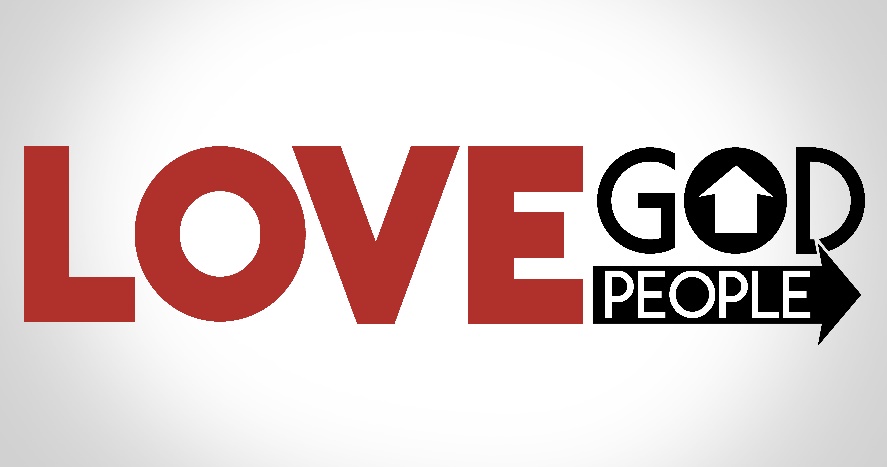  “Proof in the ‘Putting’”    “Loving God means keeping His commandments, and H is commandments are not burdensome.” 1 John 5:3The first                              necessary are…“And as we live in God, our love grows more perfect. So we will not be afraid on the day of judgment, but we can face Him with confidence because we live like Jesus here in this world.” 1 John 4:17Everyone who                    becomes a child of God.“Everyone who believes that Jesus is the Christ has become a child of God.” Vs 1aEveryone who loves the Father              the children of God.“ And everyone who loves the Father loves His children, too.” Vs 1a Loving God means                          His commands.“Loving God means keeping His commandments…” Vs 3aHis commands are               burdensome.“…His commandments are not burdensome.” Vs 3bVictory comes by                       .“For every child of God defeats this evil world, and we achieve this victory through our faith.” Vs 4And, who can win this battle?                      ! “And who can win this battle against the world? Only those who believe that Jesus is the Son of God.” Vs 5God confirms these ingredients by               …“Since we believe human testimony, surely we can believe the greater testimony that comes from God. And God has testified about His Son.” Vs 9 The first witness is the                         .“And Jesus Christ was revealed as God’s Son by His baptism in water…” Vs 6aThe second witness was the                      .“And Jesus Christ was revealed as God’s Son…by shedding His blood on the cross…” Vs 6bThe third witness was the                    .“And the Spirit, who is truth, confirms it with His testimony.” Vs 6cAll three witnesses                  on the Son of God.“So we have these three witnesses—  the Spirit, the water, and the blood—and all three agree.” Vs 7-8Throughout Scripture, two or                 witnesses were always needed to confirm any statement.“You must not convict anyone of a crime on the testimony of only one witness. The facts of the case must be established by the testimony of two or three witnesses.” Deuteronomy 19:15“This is the third time I am coming to visit you (and as the Scriptures say, ‘The facts of every case must be established by the testimony of two or three witnesses.’” 2 Corinthians 13:1“For anyone who refused to obey the law of Moses was put to death without mercy on the testimony of two or three witnesses.”   Hebrews 10:28If you believe the                           , you can believe He has given us eternal life. “And this is what God has testified: He has given us eternal life, and this life is in His Son.  Whoever has the Son has life; whoever does not have God’s Son does not have life.” Vs 11-12C.  This recipe is not burdensome…“For my yoke is easy to bear, and the burden I give you is light.” Matthew 11:30God gives us                                 to all of His will.“And we know that the Son of God has come, and He has given us understanding…” Vs 20aGod wants us to                       Him.“so that we can know the true God….”When we obey His commands, we live in fellowship with Him.  One command will never                       . another command.“And now we live in fellowship with the true God because we live in fellowship with His Son, Jesus Christ.” Vs 20b When we                        His commands, we are confident in our prayers.“And we are confident that He hears us whenever we ask for anything that pleases Him.  And since we know He hears us when we make our requests, we also know that He will give us what we ask for.” Vs 14-15God always                         us to do His will.“For God is working in you, giving you the desire and the power to do what pleases Him.” Philippians 2:13God will always be                         !“God will make this happen, for He who calls you is faithful.” 1 Thessalonians 5:24D. The primary purpose of this letter…“I have written this to you who believe in the name of the Son of God, so that you may know you have eternal life.” Vs 13God inspired John to write this loving letter to address concerns in the church.  Assurances will always affect behaviors.  Assurances will always affect eternity!“We are writing these things so that you may fully share our joy.”                  1 John 1:4Assurance comes with a right belief…we trust Jesus!“We know that we are children of God and that the world around us is under the control of the evil one.” Vs 19Assurance comes with right living…transformed lives!“Dear children, keep away from anything that might take God’s place in your hearts.” Vs 21Assurance comes with fellowship…loving God and loving His children!“And now we live in fellowship with the true God because we live in fellowship with His Son, Jesus Christ.” Vs 20b Assurance comes with the Holy Spirit…God’s Spirit within us!“And God has given us His Spirit as proof that we live in Him and He in us.” 1 John 4:13If you believe it…then do it!  The “proof is in the ‘putting.’”“We know we love God’s children if we love God and obey His commandments.” Vs 2To begin a relationship with Jesus…Text: I Choose Jesus to 88202Next Week: Love God/Love People  “Keep to It”   2 John